Подготовка к МРТ таза у женщин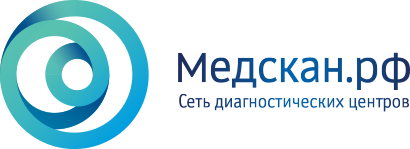 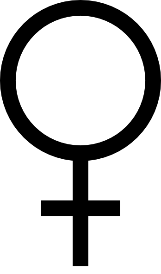 по поводу гинекологических заболеваний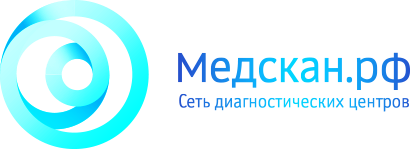 Пожалуйста, помните, что от вашей подготовки зависит качество изображений и точность диагностики!День цикла7-24 день цикла (первый день - день начала последней менструации)7-24 день цикла (первый день - день начала последней менструации)Диета за 2 сутокисключить продукты, усиливающие газообразование в кишечникебобовыекапуставиноградчерный хлебпиво и др. алкогольные напиткигазированные напитки, в т.ч. квасупотреблять продукты, которые уменьшают газообразование:кисломолочные продуктыпшённая и гречневая каша, рисзапечённые овощи отварное мясоДиета в день исследованияне нужно приходить совсем натощак (особенно, если исследование назначено на вторую половину дня)следует воздержаться от еды последние 3-4 часа до исследованияпить воду можно без ограничений не нужно приходить совсем натощак (особенно, если исследование назначено на вторую половину дня)следует воздержаться от еды последние 3-4 часа до исследованияпить воду можно без ограничений Препаратыза 2 суток и утром в день исследования: Эспумизан, по 2 капсулы 3 раза в деньза 30 минут до исследования – Но-шпа (обычная по 40 мг, не Форте), 3 таблеткиза 2 суток и утром в день исследования: Эспумизан, по 2 капсулы 3 раза в деньза 30 минут до исследования – Но-шпа (обычная по 40 мг, не Форте), 3 таблеткиМочевой пузырьне нужно специально наполнять мочевой пузырьза час до обследования желательно помочиться и больше не ходить в туалетне нужно специально наполнять мочевой пузырьза час до обследования желательно помочиться и больше не ходить в туалетВзять с собойданные предыдущих исследований (диски, плёнки, заключения) выписки, эпикризы, анализы и другую медицинскую документациюданные предыдущих исследований (диски, плёнки, заключения) выписки, эпикризы, анализы и другую медицинскую документацию